Promosso da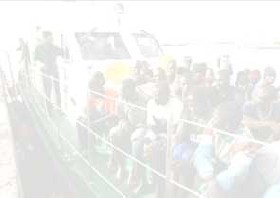 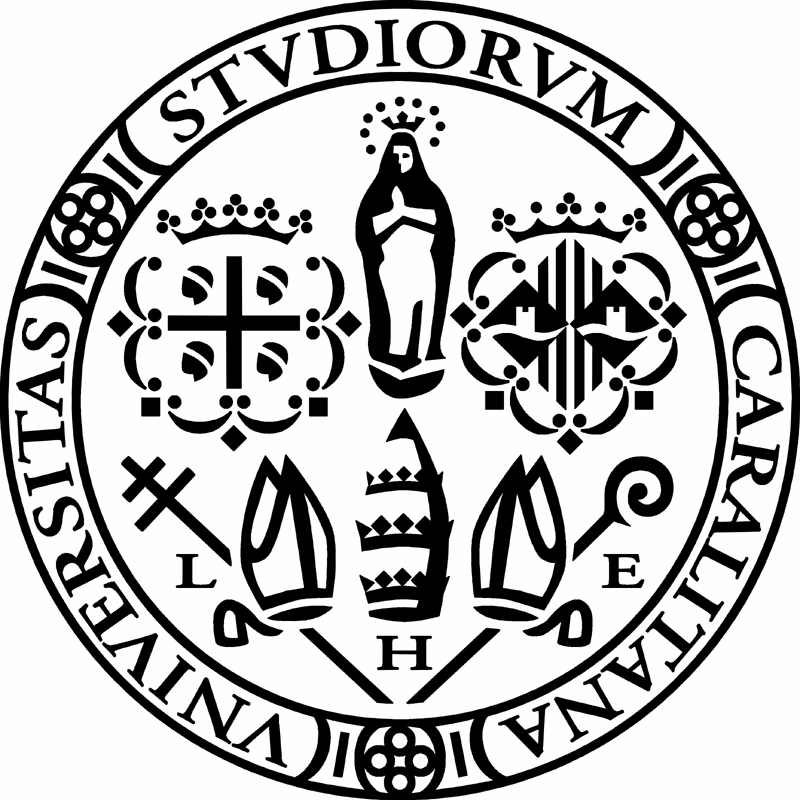 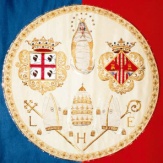 Università degli studi di CagliariFacoltà di giurisprudenza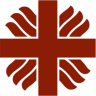 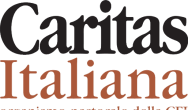 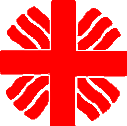 		      	        Caritas Diocesana               di Cagliari		          Con il patrocinio di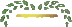 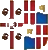 Provincia di CagliariProvincia de Casteddu				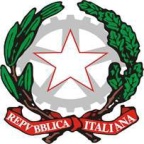 					Prefettura  di Cagliari       Ufficio Territoriale del Governo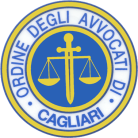 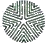 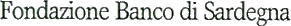 Responsabili scientifici: 			    Segreteria organizzativa:  Roberto Cherchi			       Maria Caterina Pirisi		     Oliviero Forti				       Marcello Porceddu					       Simona Corrias					       Maria Rita PudduLA CONDIZIONE GIURIDICADELLO STRANIERO E L’IMMIGRAZIONEIN ITALIACiclo di conferenze a cura della Facoltà di Giurisprudenza dell’Università di Cagliari, della Caritas Diocesanadi Cagliarie della Caritas ItalianaIL DIRITTO DI ASILOvenerdì 6 maggio0re 15.30-19.30Aula A, facoltà di giurisprudenza dell’Università di CagliariViale Sant’Ignazio 76CoordinaGianmario Demuro (Università di Cagliari)Ore 15.00	registrazione dei partecipanti.Ore 15.30	Indirizzi di saluto del Preside della facoltà di giurisprudenza Massimo Deiana e della Caritas diocesana di CagliariIndirizzi di saluto dell’Assessore al lavoro della Regione Sardegna Franco MancaIl diritto di asilo: quale futuro in Italia e in Europa, Laura Boldrini (Portavoce dell’Alto Commissariato delle Nazioni Unite per i Rifugiati)Il sistema di accoglienza dello S.P.R.A.R.: quali prospettive per il futuro? Maria Silvia Olivieri (servizio centrale dello  S.P.R.A.R.)L'esperienza della Provincia di Cagliari: il centro di accoglienza per richiedenti asilo dello S.P.R.A.R., Angela Quaquero (Assessore alle Politiche Sociali della Provincia di Cagliari)La politica comune Europea in materia di asilo: riflessioni critiche e proposte di riforma,  Francesca Ippolito (Università di Cagliari)La protezione internazionale tra effettività del diritto ed accoglienza: profili procedurali, Marco Benvenuti (Università di Roma La Sapienza)I Centri di accoglienza per rifugiati e richiedenti asilo, Laura Tronu e Maria Carmela Zedda (Caritas Diocesana di Cagliari)Dibattito